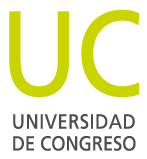 	                           CICLO LECTIVO 2018MATERIA                                              PSICOLOGÍA SOCIALFACULTADCIENCIAS DE LA SALUDCARRERALICENCIATURA EN PSICOLOGÍASEDECIUDAD DE MENDOZAUBICACIÓN EN EL PLAN DE ESTUDIOSCUARTO SEMESTRE – 2° AÑO AREA DE FORMACIÓN CICLO DE FORMACIÓN PROFESIONALTURNOMAÑANA Y TARDECARGA HORARIA HORAS TOTALES: 75 Horas – HORAS TEÓRICAS: 70 - HORAS PRÁCTICAS: 5EQUIPO DOCENTE                                                                   PROFESOR TITULAR: PROF. LIC. MORGADO, SUSANA E.	PROFESOR ADJUNTO: PROF. LIC. MATEOS, NATALIA E.Asignaturas correlativas previasSOCIOLOGÍAasignaturas correlativas posteriores BASES TEÓRICAS PARA EL ANÁLISIS GRUPAL E INSTITUCIONALPSICOLOGÍA COMUNITARIA PSICOLOGÍA ORGANIZACIONAL Y LABORALFUNDAMENTACIÓNEl presente programa se articula alrededor de cuestionamientos que resultan fundamentales, en relación con la trama en la que se co-construyen individuo y sociedad; así también, acerca de los principales procesos que están implicados en esta construcción.En la formación del psicólogo es preciso destacar la importancia del contexto social en la constitución de la realidad subjetiva.Es preciso habilitar para el estudiante una perspectiva contextual y relacional de comprensión de los fenómenos humanos, buscando desarrollar una consideración compleja de los procesos psicológicos, con origen en problemáticas sociales, así como sensibilizar frente a los procesos colectivos de construcción de realidad, desarrollando destrezas de observación y conceptualización de los fenómenos psicosociales el ser humano, como persona, con aquellas características que le atribuimos a lo humano, no puede ser pensado fuera del orden social ni independientemente de él. Este orden social es producto dela interacción humana; el hombre construye la realidad social y se construye a sí mismo en un permanente proceso de otorgar significados, modelado históricamente y en cambio permanente.OBJETIVOS GENERALESSe espera que los estudiantes sean capaces de:Reflexionar sobre la relevancia y especificidad de la psicología social en relación con el campo de la Psicología.Comprender la trama en la que se construyen recíprocamente el individuo y la sociedadConocer las diferentes corrientes epistémicas dentro de la Psicología Social.Conocer los temas y fenomenologías de mayor relevancia en Psicología Social.Articular conceptos teóricos del campo de la psicología social con situaciones y/o problemáticas de la vida cotidiana.Problematizar el campo de intervención profesional incorporando el marco teórico y metodológico de la Investigación en Psicología Social.Entrenar habilidades para operar con técnicas grupales, frente a problemáticas psicosociales.CONTENIDOSUNIDAD 1: FUNDAMENTOS DE LA PSICOLOGÍA SOCIALDefinición de Psicología Social. Su relación con otras disciplinas. Contexto histórico de surgimiento de la Psicología Social. Líneas Teóricas predominantes y sus precursores. Campo de estudio y aplicación. Modelos teóricos actuales en Psicología Social: las Ciencias Sociales y la Salud. Desarrollos latinoamericanos actuales en Psicología Social. Métodos de Investigación en Psicología Social. Estrategias de investigación social.BIBLIOGRAFÍA OBLIGATORIA UNIDAD 1:Barra Almagia, E. (1998) Manual de Psicología Social. República de Chile. Editorial Universidad de Concepción. (Cap.1)Seidmann, S. (2000) Historia de la Psicología Social. Facultad de Psicología. UBA. Buenos Aires: Departamento de Publicaciones (pp 1-44)Barra Almagia, E. (1998) Manual de Psicología Social. República de Chile. Editorial Universidad de Concepción. (Cap.1)BIBLIOGRAFÍA COMPLEMENTARIA UNIDAD 1:Montero, M. y Serrano García, I. (2011) Historias de la Psicología Comunitaria en América Latina. Buenos Aires: Ed. Paidós.Stolkiner A. (2005) Distintos paradigmas de salud, sus instituciones y el Psicólogo en ellas. Revista Salud y Sociedad N° 14 y 15. Buenos Aires.Testa, M. (2007 ) Decidir en salud – quién, cómo y por qué. Revista Salud Colectiva. 3 (3). Buenos Aires. (pp 247-257)UNIDAD 2: PSICOLOGÍA SOCIAL APLICADA.Estructura y función de las actitudes. Antecedentes. Formación de las actitudes. Relación con otros conceptos. Persuasión y cambio de actitud. Comunicación Persuasiva. Intersubjetividad y su importancia en los abordajes clínicos actuales. Representaciones Sociales. Líneas teóricas centrales y su incidencia en las prácticas sociales. Necesidades y Problemas Sociales. Modelo Tripartito. Desarrollo Humano y Social. Cambio Individual y Social. La Discapacidad como construcción social. Psicología Social y la conceptualización de la Discapacidad. Posibles intervenciones en el campo social.BIBLIOGRAFÍA OBLIGATORIA UNIDAD 2: Hogg M. &Vaughan G. (2010) Psicología Social. España. Editorial Médica Panamericana  (pp.147-208) Quiroga, A. (1998) Subjetividad y Procesos Sociales. Crisis, procesos sociales, sujeto y grupo. Buenos Aires. Ediciones Cinco.  Castorina, J. Las representaciones sociales. Problemas teóricos y desafíos. Barcelona. Ed. Gedisa (pp.9-29)           Castorina, J., Barreiro, A. y Toscano, A. (2005) Las Representaciones Sociales y las Teorías Implícitas. (pp. 208-216) Recuperado de: www.seer.ufrgs.br/educacaoerealidade/article/download/23016/13298Sánchez Vidal, A. (2002) Psicología Social Aplicada. Universidad de Barcelona.Epaña. Ed. Prentice Hall (pp.101-150) Ferreira, M. A. (2007)  La construcción social de la  discapacidad: habitus, estereotipos y exclusión social. Universidad de Murcia. Universidad Complutense de Madrid. (pp. 1-14)  Recuperado de: www.mferreira.es/Documentos_nuevo/Discapacidad_NOMADAS_MFerreira.pdfGarcía Eligio de la Puente, M. (2003) La psicología en la atención de personas con discapacidad. Conferencia Magistral presentada en la I Conferencia Internacional de Psicología Especial y II Simposium Internacional de Atención a Personas con Autismo y Personas con Síndrome Down. 26 Noviembre de 2003, La Habana, Cuba.Recuperado de: www.scielo.br/pdf/er/n23/n23a20.pdfBIBLIOGRAFÍA COMPLEMENTARIA UNIDAD 2: Berger, L. y Luckman, G. (2001) La Construcción Social de la Realidad. Buenos Aires. Ed. Amorrortu. Ruiz Romero, J. (  ) La Discapacidad como estigma: un análisis psicosocial del afrontamiento del desempleo de las personas con discapacidad física (pp.1-27) Recuperado de:sid.usal.es/idocs/F8/ART6925/desempleofisicos.pdfBarra Almagia, E. (1998) Manual de Psicología Social. República de Chile. Editorial Universidad de Concepción. (Cap. 8) Montero, M. (1989) La Psicología Social en América Latina: desarrollos y    tendencias actuales. Revista de Psicología Social,1, pp. 47-54.  Briceño-León, R. (2003) Las Ciencias Sociales y la Salud: un diverso y mutante campo teórico. Revista Ciencias Sociales y Salud. Vol.8 N°1. Río de Janeriro. Brasil. Recuperado de: http://dx.doi.org/10.1590/S1413- 81232003000100004   Díaz, M. (1989) Metodología de la Investigación de los Problemas Psicosociales. Universidad Complutense de Madrid. Revista de Psicología  Social (pp.93-107)Hogg M. y Vaughan G. (2010) Psicologia Social. España. Editorial Medica  Panamericana. Sobre los Aspectos Éticos de la Investigación (pp. 7-19) UNIDAD 3: LAS PERSONAS EN LOS GRUPOSLas personas en los grupos: concepto. Cohesión. Socialización. Normas. Rol. La familia como grupo social básico. Diversidades familiares. ECRO de Pichon Riviere. Grupo operativo. Praxis. Los organizadores del proceso grupal. La construcción subjetiva. La grupalidad. Psicología de las masas: aportes de Freud a la psicología social. Diferencia entre grupo y masa. Particularidades y sus efectos. Liderazgo: diferentes tipos de liderazgos. Liderazgo comunitario. Diferencias con el referente comunitario y su importancia. Prejuicio y discriminación: naturaleza y dimensión de los prejuicios. Actitudes discriminatorias y conducta discriminatoria. Formas de discriminación. Inclusión social: concepto y su relación con la ley de salud mental.BIBLIOGRAFÍA OBLIGATORIA UNIDAD 3: Hogg M. y Vaughan G. (2010) PSICOLOGIA SOCIAL. España. Editorial Médica     Panamericana. Cap. 8 Coordinación Editorial UNICEF DEMOCRATIZACIÓN DE LA FAMILIA. Oficina de Argentina. Ciudad de Buenos Aires. Mayo de 2005Cerda, M. R y Paolicchi, G. (2011) DESARROLLO HUMANO Y FAMILIA.Pichón Riviére E (1985) TEORÍA DEL VÍNCULO. Ed. Nueva Visión.Pichón Riviére, E. EL PROCESO GRUPAL. Ed. Nueva Visión.Quiroga, A. (1992) ENFOQUES Y PERSPECTIVAS EN PSICOLOGÍA SOCIAL. El concepto de grupo y los principios organizadores de la estructura grupal en el pensamiento de Enrique Pichón Riviere. Ed. Cinco, Buenos Aires.Freud, S. OBRAS COMPLETAS FREUD. “Psicología de las Masas y Análisis del yo”. Ed. Siglo XXI.Hogg M. y Vaughan G. (2010) PSICOLOGIA SOCIAL. España. Editorial Medica     Panamericana.Cap 9.Programas Médicos Comunitarios. Modulo 7 “Salud y participación comunitaria”. Edición literaria a cargo de: Mariela Rossen- 1ª ed. Buenos Aires: Ministerio de Salud y Ambiente de la Nación, 2006Hogg M. y Vaughan G. (2010) PSICOLOGIA SOCIAL. España. Editorial Medica     Panamericana.Cap 10.Ley Nacional de Salud Mental 26657/2010. República Argentina.Skliar, C. (2013) EL LUGAR DEL OTRO EN EL DISCURSO SOBRE LA INCLUSIÓN Y LA DIVERSIDAD - www.ianamericas.org/inclusion-un-acontecimiento-para-todosBIBLIOGRAFÍA COMPLEMENTARIA UNIDAD 3:Liovestky, LA ERA DEL VACÍO. Ensayos sobre el individualismo contemporáneo.M ANAGRAMA Colección. Editions Gallimard. París 1983Morales, F., Páez,D, Kornblit, A. y Azún, D. (2001) PSICOLOGÍA SOCIAL. BuenosAires. Pearson Education S.A.Rojas, M.C. y Sternbach S. UNA LECTURA PSICOANALÍTICA DE LAPOSTMODERNIDAD. ENTRE DOS SIGLOS.Skliar, Carlos ¿INCLUIR LAS DIFERENCIAS? SOBRE UN PROBLEMA MAL PLANTEADO Y UNA REALIDAD INSOPORTABLE.UNIDAD 4: SUJETO Y SOCIEDADLa agresión en la sociedad: definiciones. Diferencia entre agresión y violencia. Diferentes tipos de violencia. Ley 26.485 Violencia contra la mujer. Comportamiento prosocial: Fundamentos. Comportamiento de ayuda y altruismo. Sujeto y cultura: contexto cultural. Lugar de la cultura en la psicología social. Relación entre cultura y salud. Movimientos culturales actuales. Sujeto y sociedad de consumo: implicancias. Construcción social de los consumos problemáticos: sujeto, contexto y sustancias. Su relación con la ley de salud mental.BIBLIOGRAFÍA OBLIGATORIA UNIDAD 4: Hogg M. y Vaughan G. (2010) PSICOLOGIA SOCIAL. España. Editorial Medica Panamericana Cap. 12La ley Nº 26.485 Violencia contra la mujer-https://www.pagina12.com.ar/diario/psicologia/9-273633-2015-05-28.htmlHogg M. y Vaughan G. (2010) PSICOLOGIA SOCIAL. España. Editorial Medica Panamericana Cap. 14Hogg M. y Vaughan G. (2010) PSICOLOGIA SOCIAL. España. Editorial Medica Panamericana Cap. 16Ministerio de Salud de la Nación Modulo 1. SALUD Y COMUNIDAD.. 2010. Buenos AiresParra, Marcela Alejandra. “La construcción de los movimientos sociales como sujetos de estudio en América Latina”. Athenea Digital - num. 8: 72-94 (otoño 2005)ATENCIÓN PRIMARIA EN LA SALUD ANTE EL CONSUMO PROBLEMÁTICO DE DROGAS. http://salud.mendoza.gov.ar/wp-content/uploads/sites/16/2014/10/APS-Consumo-Problematico-de-Drogas.pdf Ley Nacional de Salud Mental 26657 / 2010. República Argentina.BIBLIOGRAFÍA COMPLEMENTARIA UNIDAD 4:Morales, F., Páez,D., Kornblit, A. y Azún, D. (2001) PSICOLOGÍA SOCIAL. Buenos Aires. Pearson Education S.A.Elías Arab l. (1,2), Ps. Alejandra díaz g. (2) IMPACTO DE LAS REDES SOCIALES E INTERNET EN LA ADOLESCENCIA: ASPECTOS POSITIVOS Y NEGATIVOS. Fernández, A. M. (2009) LAS LÓGICAS SEXUALES: AMOR, POLÍTICA Y VIOLENCIAS. Ed. Buenos Aíres. Nueva Visión.ESTRATEGIAS METODOLÓGICASSe propone el desarrollo de clases magistrales.Además, la concreción de lecturas activas y análisis de textos.Se pauta la elaboración de documentos en función de Trabajos Prácticos Grupales y/o Individuales.Se estipula la elaboración de un Trabajo Práctico de carácter Extra-Áulico, a partir de una Ficha de Observación Guiada (en aquel sector del quehacer comunitario que cada grupo de alumnos elija), con el previo y debido entrenamiento.RECURSOS DIDÁCTICOS CRONOGRAMA DE TRABAJOS PRÁCTICOSComo consigna de Cierre de cada Unidad: se estipula la realización de un Trabajo Práctico Individual inherente a los contenidos desarrollados, previa determinación del Equipo Docente y siempre en articulación apropiada, que haga posible la aplicación de  contenidos propios de la Ley de Salud Mental 26657.Meses: Agosto / Septiembre / Octubre / Noviembre de 2018.Trabajo Práctico Grupal: se tiene previsto además, la entrega de una Guía de Observación, para incursionar en algún sector del quehacer social (entidad vecinal, asociación cultural, centro asistencial, centro cultural, etc.), para entrenar la observación, el análisis, la reflexión acerca del ámbito, los vínculos, redes y/o problemáticas que operan; elaborar conclusiones, propuestas de intervención, a partir de los aportes que realicen los integrantes de cada grupo a cargo de dicha observación. Procurando además, la plena aplicación de conceptos vertidos en la Ley de Salud Mental 26657.Meses: Octubre y Noviembre de 2018. REGULARIDADSe entiende por alcance de la Condición de Regularidad:El cumplimiento de al menos el 75% de Asistencia a Clases.La aprobación del 100% de los Trabajos Prácticos estipulados.La aprobación de Exámenes Parciales y/o sus respectivas instancias Recuperatorias. La aprobación del Trabajo Práctico Integrador de carácter Extra-Áulico.EVALUACIÓN FINAL Y PROMOCIÓNSon condiciones preestablecidas para dar la Cátedra por Evaluada y Promovida:Tener consolidada la condición de Regularidad y bajo las premisas establecidas.EXAMEN FINAL: Ante tribunal, individual, oral y público. A programa abierto.Examen Escrito con archivo del examen, en caso de que haya 10 o más personas para rendir. El examen corregido podrá ser visto en el mismo acto de entrega de la nota y de la libreta.HORAS DE CONSULTA: Durante las clases serán en horario de cursado de la materia. Fuera del dictado de clases es la semana anterior a la mesa, en horario a convenir.PROFESORA TITULAR: LIC. SUSANA MORGADOSe  procurará  la  utilización  de  la  diversidad  de  recursos  didácticos  que  cada  tema  requiera: libros, documentos  de  actualidad, rastreo de avances de investigación en la temática, pizarra, diapositivas, uso de multimedia, técnicas  grupales  y  guías de trabajos prácticos. 